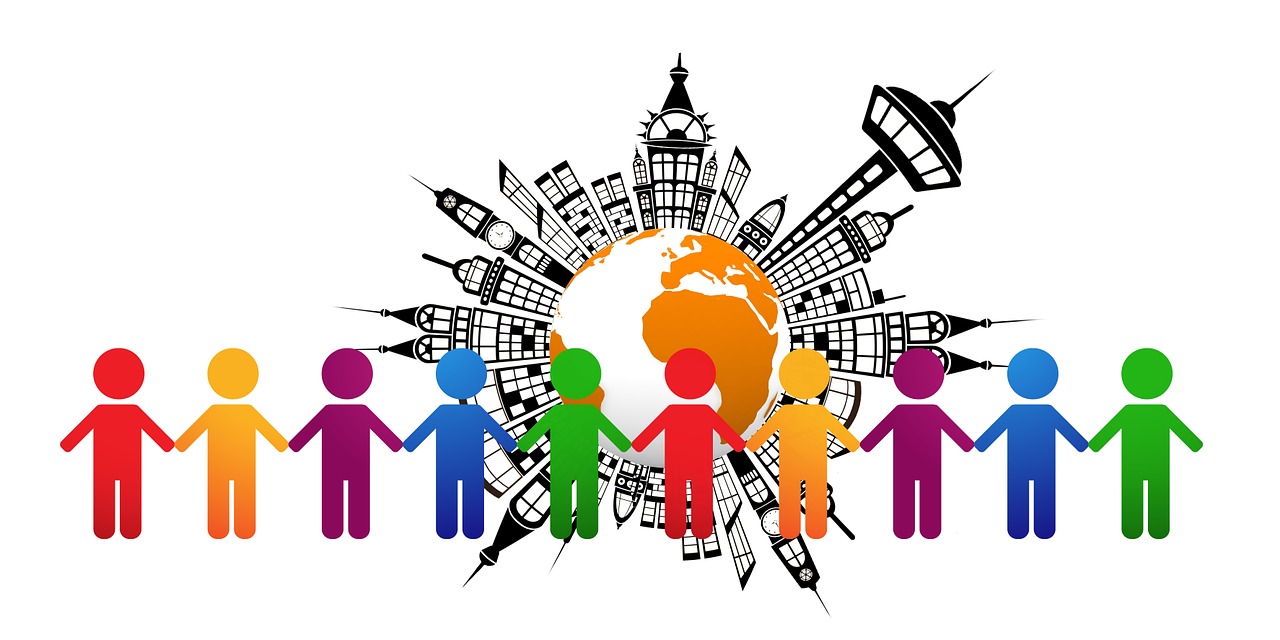 [Zajedno smo sigurniji]-Na internetu postoje razne opasnosti koje mogu naštetiti vama, a i drugima.Milijuni ljudi koristi internet i posjećuju mnoge društvene stranice koje i nisu sigurne.Tinejdžeri počinju davati svoje lozinke i slike drugima, a oni će ih u prvoj prilici zlouporabiti .Stoga, naš najvažniji savjet je ne davati drugim osobama lozinku osim roditeljima koji će pregledavati i nadzirati vašu sigurnost.  Svoje slike nemojte slati strancima i nemojte se dopisivati s osobama koje nikada niste ni vidjeli.Ne smijete vrijeđati druge osobe na društvenim  mrežama, jer bi ih to uvrijedilo i mogli bi svi imati loše mišljenje o tebi.Nadamo se da ćete naše savjete koristiti u daljnjem korištenju interneta.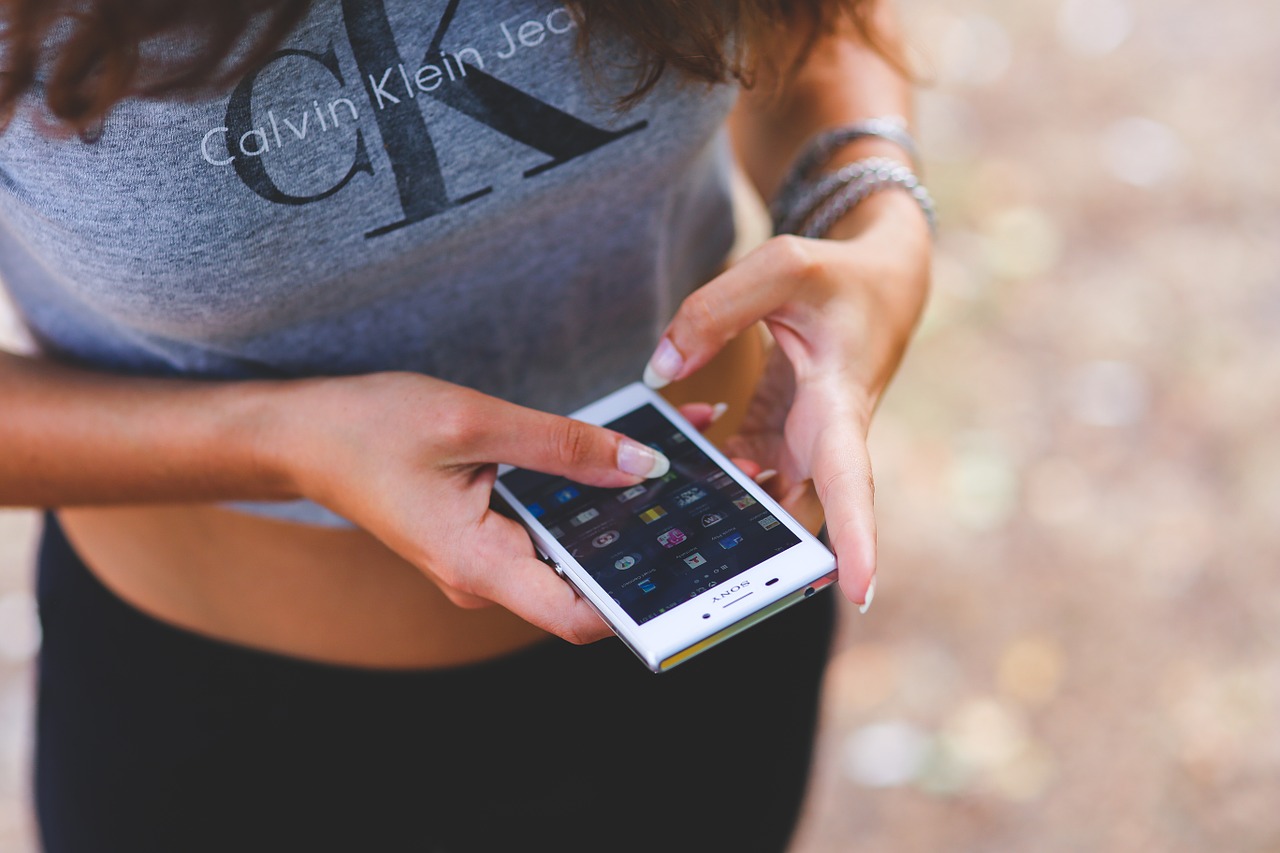 